eco-INSTITUT-LabelOrder for pre-certification review (Evaluation of product conformity with eco-INSTITUT-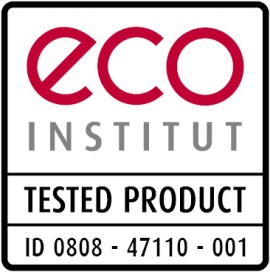 Label basic requirements)Product group: Construction productsTips to filling out and dispatching the order:Please fill in with several products per product and/or product group in each case a separate request.Please submit the following documents:Please send these documents to the following address:For further inquiries:A	General informationClient / mark of conformity recipientInvoice address (if different from the client):Manufacturer (if different from the client):Information regarding the product:B	Full declaration of the materials*) If no current safety data sheet/technical information sheet is present for a material used, please inquire with the respective manufacturer.Please attach the safety data sheets of all materials used!Order confirmationThe pre-testing (test of certifiability) should be conducted. The costs for this amount to € 250 net per product. An individual offer is possible in the case of a number of similar products.      ,      We hereby confirm that the data given overleaf is complete and true to our knowledge. Assurance of eco-INSTITUT Germany GmbHWe hereby assure that this information will be kept confidential and not passed on to any third party. Completely filled in and signed request for the examination of the certifying abilitySafety data sheet for the productTechnical leaflet for the productSafety data sheets for the materials usedeco-INSTITUT Germany GmbHeco-INSTITUT Germany GmbHHerr Marc-Anton DobajHerr Marc-Anton DobajSchanzenstr. 6-20Schanzenstr. 6-2051063 Cologne51063 CologneE-Mail: alexandra.kuehn@eco-institut.demarc.dobaj@eco-institut.dePhone.:+49 (0)221-931245-32+49 (0)221-931245-44Fax:	+49 (0)221-931245-33+49 (0)221-931245-33Please tick:Manufacturer: Supplier: Distributor / Sales: Company:Contact person:Address:Address:Country:Tel:Fax:Email:Internet:Company:Address:Address:Country:Company:Contact person:Address:Address:Country:Tel:Fax:Email:Internet:Make / trade name:Product description:(Model / type)Use:Safety data sheet for the product available:YesPlease attach!Safety data sheet for the product available:NoTechnical information sheet for the product available:YesPlease attach!Technical information sheet for the product available:NoProduct name:Function descriptionTrade nameChemical designation according to IUPAC and/or chem. characterisation in accordance with the safety data sheetPercen-tage in the product(mass %)Safety data sheetSafety data sheetTechni-cal info sheetTechni-cal info sheetFunction descriptionTrade nameChemical designation according to IUPAC and/or chem. characterisation in accordance with the safety data sheetPercen-tage in the product(mass %)AvailableNot avail. *)AvailableNot avail. *)e.g. binding agentABClinseed oil20xxPlace, dateSignatureCompany stamp      ,      Place, dateSignature      ,      Place, dateeco-INSTITUT Germany GmbH (Management)